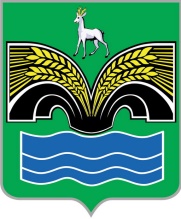 СОБРАНИЕ ПРЕДСТАВИТЕЛЕЙСЕЛЬСКОГО ПОСЕЛЕНИЯ КРАСНЫЙ ЯРМУНИЦИПАЛЬНОГО РАЙОНА КРАСНОЯРСКИЙСАМАРСКОЙ ОБЛАСТИЧЕТВЕРТОГО СОЗЫВАРЕШЕНИЕот «15» февраля 2024  года № 4О внесении изменений в перечень мест (объектов) для отбывания наказания в виде обязательных и исправительных работ на территории сельского поселения Красный Яр муниципального района Красноярский Самарской области на период 2024-2026 годовРассмотрев обращение Начальника филиала по Красноярскому району Федерального казённого учреждения уголовно-исполнительной инспекции от 06.02.2024 года № 64/ТО/32/32-303, Собрание представителей сельского поселения Красный Яр муниципального района Красноярский Самарской области РЕШИЛО:Исключить из  перечня объектов для отбывания осуждёнными наказания в виде обязательных работ на территории сельского поселения Красный Яр муниципального района Красноярский Самарской области, утверждённого Решение Собрания представителей сельского поселения Красный Яр муниципального района Красноярский Самарской области от 25.01.2024 года № 2:ООО «Красноярское ЖКХ».ООО «Молочный край».ООО «Красноярский хлебокомбинат».Опубликовать настоящее решение в газете «Планета Красный Яр» и разместить на официальном сайте администрации сельского поселения Красный Яр в сети Интернет http://www.kryarposelenie.ru.Направить решение в филиал по Красноярскому району ФКУ УИИ УФСИН России по Самарской области и Отдел судебных приставов по Красноярскому району.Настоящее решение вступает в силу со дня его официального опубликования. Приложение № 1к решению Собрания представителейсельского поселения Красный Яр муниципального района Красноярский  Самарской областиот 02.2024 г. № 2ПЕРЕЧЕНЬОБЪЕКТОВ ДЛЯ ОТБЫВАНИЯ ОСУЖДЕННЫМИ НАКАЗАНИЯВ ВИДЕ ОБЯЗАТЕЛЬНЫХ РАБОТ НА ТЕРРИТОРИИСЕЛЬСКОГО ПОСЕЛЕНИЯ КРАСНЫЙ ЯР МУНИЦИПАЛЬНОГО РАЙОНА КРАСНОЯРСКИЙ САМАРСКОЙ ОБЛАСТИПриложение № 2к решению Собрания представителейсельского поселения Красный Яр муниципального района Красноярский  Самарской областиот 25.01.2024 г. № 2ПЕРЕЧЕНЬМЕСТ ДЛЯ ОТБЫВАНИЯ ОСУЖДЕННЫМИ НАКАЗАНИЯВ ВИДЕ ИСПРАВИТЕЛЬНЫХ РАБОТ ДЛЯ ЛИЦ, НЕ ИМЕЮЩИХ ОСНОВНОГО МЕСТА РАБОТЫ  НА ТЕРРИТОРИИСЕЛЬСКОГО ПОСЕЛЕНИЯ КРАСНЫЙ ЯР МУНИЦИПАЛЬНОГО РАЙОНА КРАСНОЯРСКИЙ САМАРСКОЙ ОБЛАСТИПриложение № 3к решению Собрания представителейсельского поселения Красный Яр муниципального района Красноярский  Самарской областиот 25.01.2024 г. № 2ПЕРЕЧЕНЬ ВИДОВ ОБЯЗАТЕЛЬНЫХ РАБОТНА ТЕРРИТОРИИ СЕЛЬСКОГО ПОСЕЛЕНИЯ КРАСНЫЙ ЯР МУНИЦИПАЛЬНОГО РАЙОНА КРАСНОЯРСКИЙ САМАРСКОЙ ОБЛАСТИ1. Период зимней уборки (с 1 октября до 1 апреля):- сгребание и подметание снега с тротуаров, на дворовых территориях, придомовых и внутриквартальных проездах;- очистка дорожных покрытий в местах, недоступных для дорожной техники;- удаление снежно-ледяных образований путем скалывания и перемещения уплотненного снега и льда в лотковой зоне дорог;- общестроительные, слесарные, сантехнические, погрузочно-разгрузочные работы, уборка помещений, работы по благоустройству. 2. Период летней уборки (с 1 апреля до 1 октября):- зачистка лотковой зоны и тротуаров, удаление смета;- очистка от мусора и мойка урн;- очистка от мусора территорий контейнерных площадок, мойка мусоросборников;- общестроительные, слесарные, сантехнические, погрузочно-разгрузочные работы, уборка помещений.- скашивание сорной растительности;- земляные работы;- вырубка деревьев и кустарников, обрезка веток;- посадка деревьев и кустарников, цветочной рассады, побелка деревьев;- очистка и озеленение территорий предприятий и организаций, улиц, скверов сельского поселения Красный Яр;- окраска элементов благоустройства (заборы, лавочки, игровые площадки);- очистка дорожных покрытий в местах, недоступных для дорожной техники;- благоустройство кладбищ, мест воинских захоронений;- косметический ремонт зданий и помещений. 3. Круглогодичный период (с 1 января по 31 декабря):- погрузка крупногабаритных отходов и материалов;- очистка от мусора территории;- уборка производственных и служебных помещений;-разноска информационных материалов;- подшивка документов;- машинописные работы;Председатель Собрания представителей сельского поселения Красный Яр муниципального района Красноярский Самарской области _______________ А.В. БояровГлава сельского поселенияКрасный Ярмуниципального районаКрасноярский Самарской области_______________ А.Г. Бушов№п/пНаименование организации1.Муниципальное казенное учреждение сельского поселения Красный Яр «Благоустройство».2.Муниципальное казенное учреждение "Хозяйственно-эксплуатационная служба" муниципального района Красноярский Самарской области.3МУП «Красноярское ЖКХ».4ГБУЗ СО «Красноярская ЦРБ».5Филиал Красноярское ДЭУ Государственного казенного предприятия Самарской области «АСАДО».6Красноярское управление ГБУ СО «Самаралес».№п/пНаименование организации1ООО «Красноярское ЖКХ».2МУП «Красноярское ЖКХ».3ГБУЗ СО «Красноярская ЦРБ».4Филиал Красноярское ДЭУ Государственного казенного предприятия Самарской области «АСАДО».5Красноярское управление ГБУ СО «Самаралес».6Муниципальное казенное учреждение "Хозяйственно-эксплуатационная служба" муниципального района Красноярский Самарской области7ООО «Молочный край».8ООО «Красноярский хлебокомбинат».